ПАМЯТКАпо оформлению Пушкинской карты(доступно для граждан от 14 до 22 лет)Зарегистрировать аккаунт на портале Госуслуги (https://www.gosuslugi.ru/) и подтвердить его в МФЦ. Это можно сделать с 14 лет после получения паспорта.Установить на смартфоне мобильное приложение «Госуслуги культура». Оно доступно в AppStore и Google Play.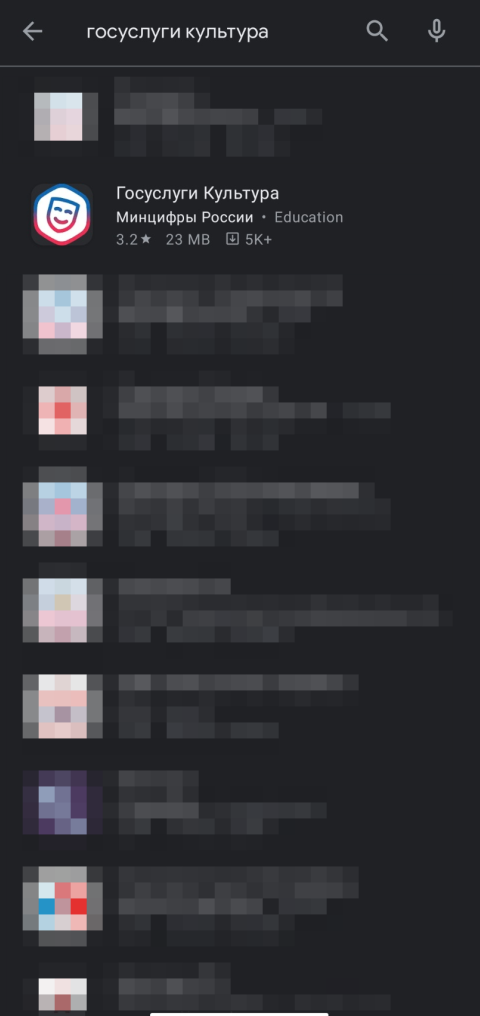 Рис.1. Мобильное приложениеЗайти в приложение через учетную запись портала Госуслуги, дать разрешение на выпуск Пушкинской карты и согласие на передачу данных.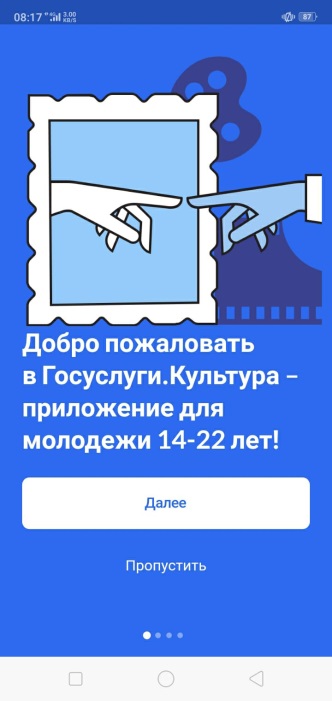 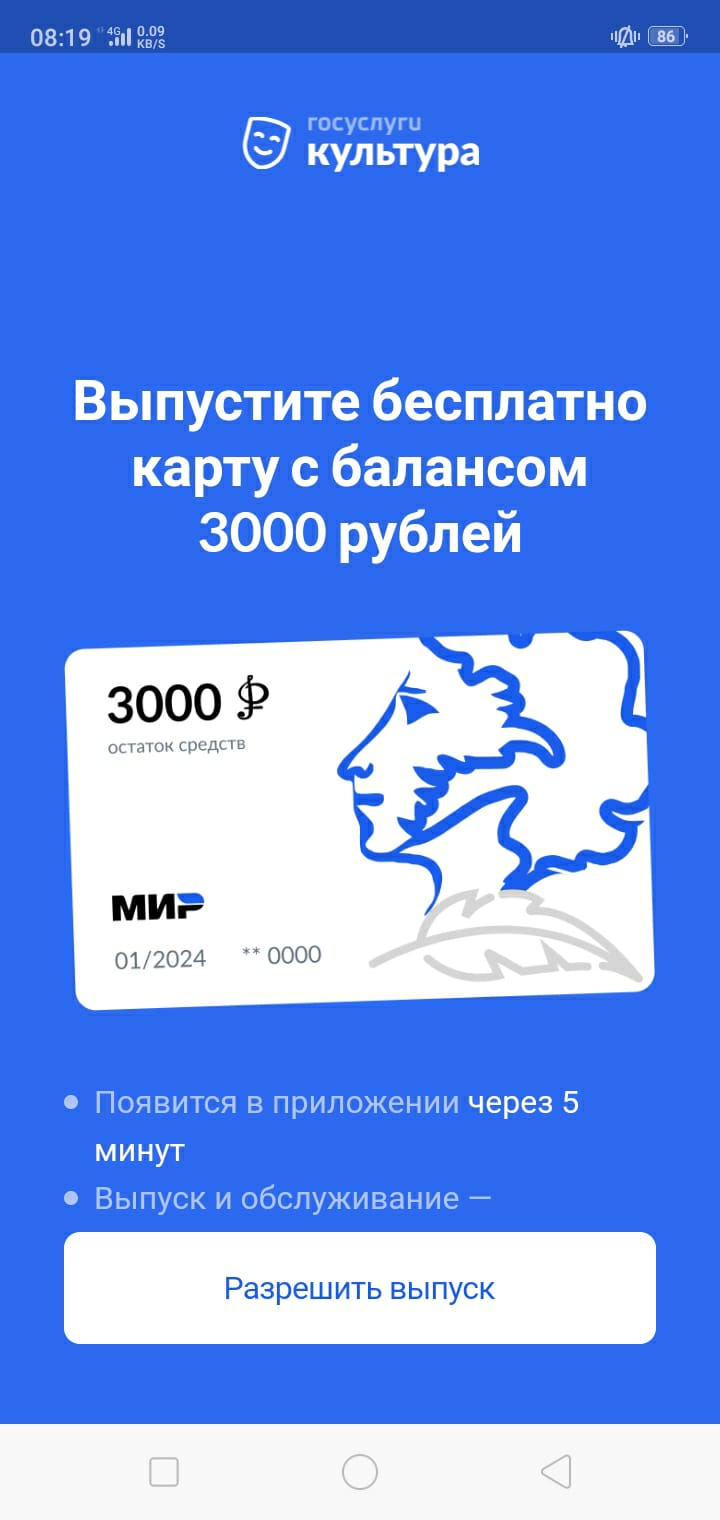 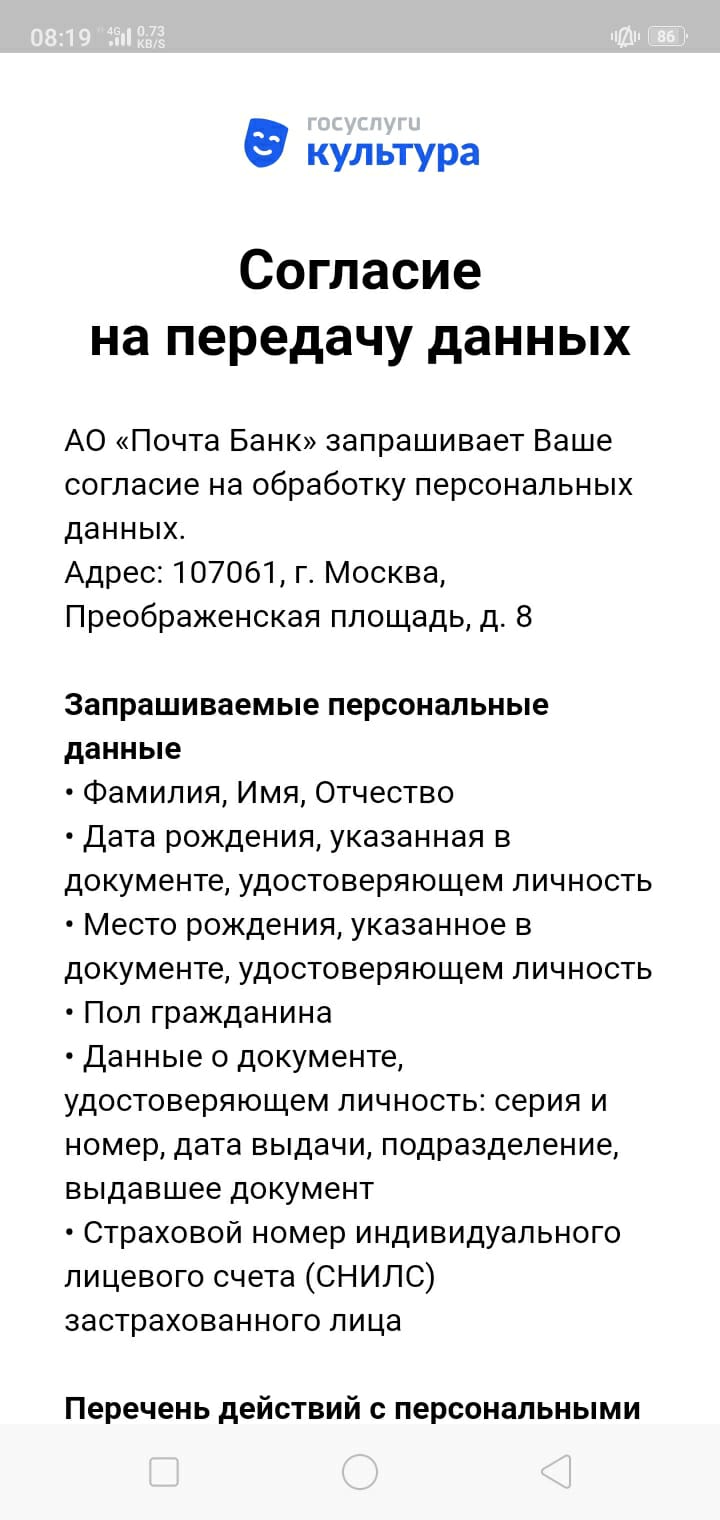 Рис. 2 – 4. Вход в мобильное приложениеСделать фотографию лица гражданина-держателя Пушкинской карты, выбрать регион проживания и подтвердить выпуск карты. На номер мобильного телефона, привязанного к порталу Госуслуги, придет смс-сообщение с подтверждающим кодом, который нужно будет ввести в открытом окне. В течение 5-ти минут Пушкинская карта с номиналом 3 000 рублей отобразится в мобильном приложении.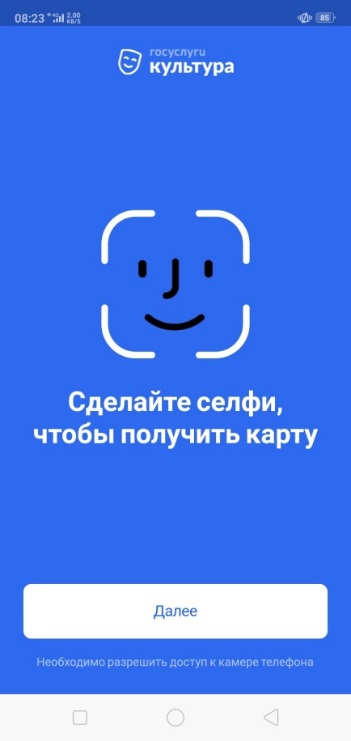 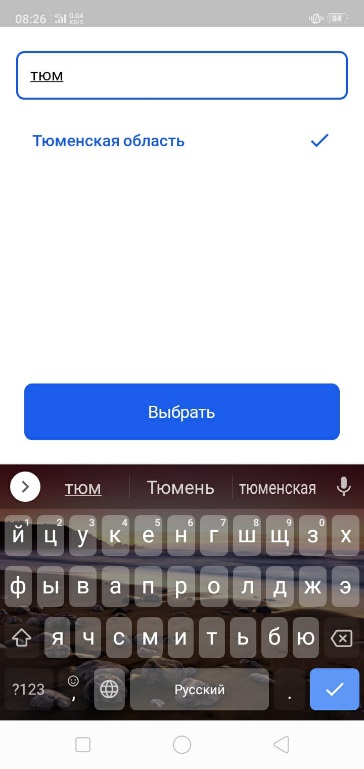 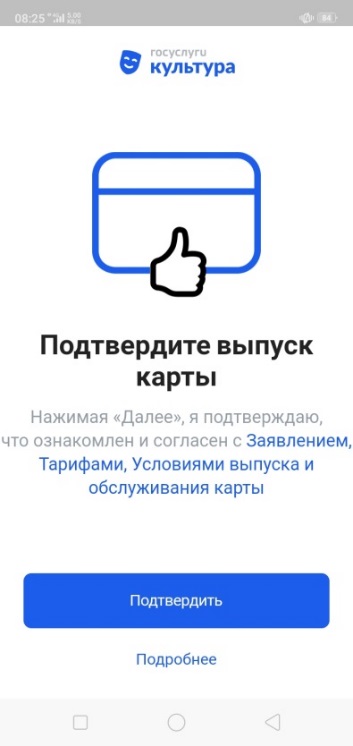 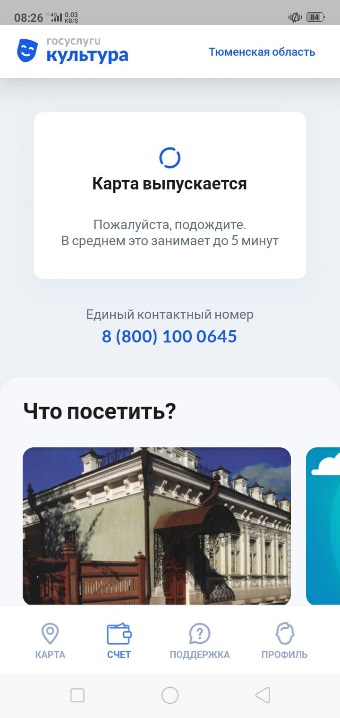 Рис. 5 – 8. Выпуск Пушкинской карты!!! ВАЖНО !!! - Для дальнейшей оплаты посещения мероприятий культуры при помощи Пушкинской карты потребуется внесение ее реквизитов в поле «Оплата». - Получить пластиковую карту можно в любом отделении Почта Банка при предъявлении паспорта и СНИЛСа.- После технической готовности оплата по Пушкинской карте будет доступна через MIR PAY / Samsung Pay, а также Apple Pay и Google Pay.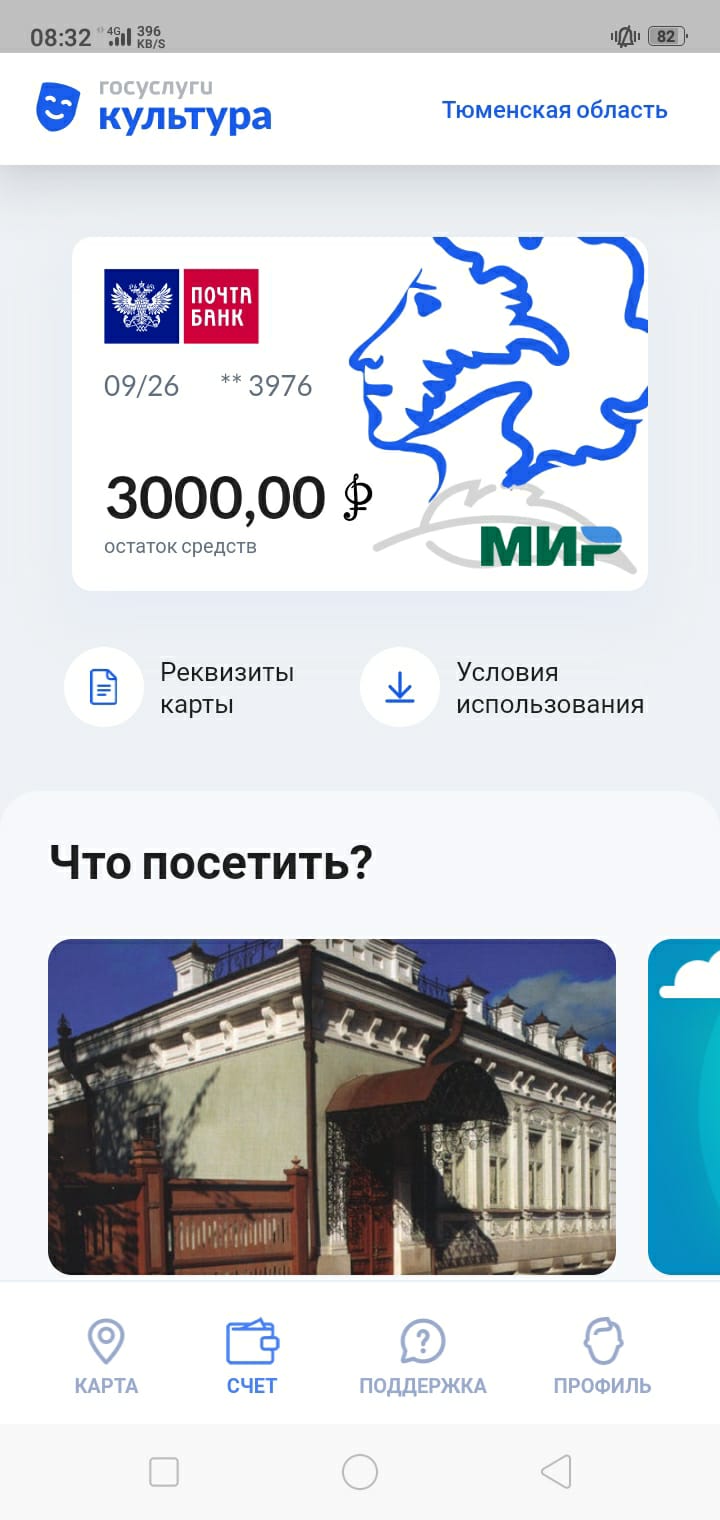 Рис. 9. Отображение Пушкинской карты в мобильном приложенииПосле выпуска карты, в мобильном приложении будет доступен перечень учреждений культуры-участников проекта «Пушкинская карта», а также мероприятий культуры для целевой аудитории, прошедших модерацию на платформе PRO.Культура.РФ.Необходимо перейти на страницу учреждения культуры, на которой будут отражены данные о местонахождении учреждения, времени работы, а также перечень событий, которые можно посетить в рамках проекта «Пушкинская карта», с указанием стоимости. На странице каждого события также размещается информация о месте и адресе его проведения, краткая характеристика события и период проведения. На странице события активна кнопка «Купить билет».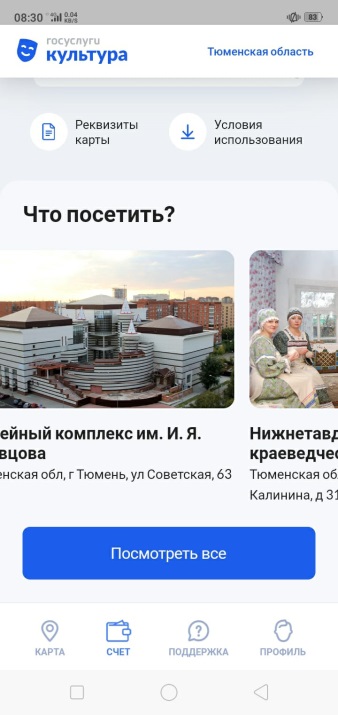 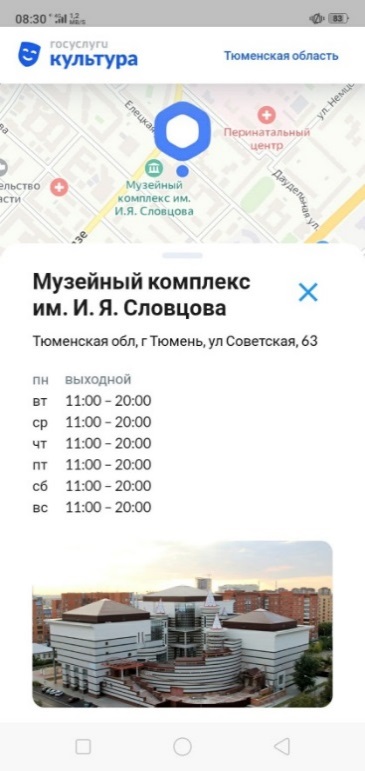 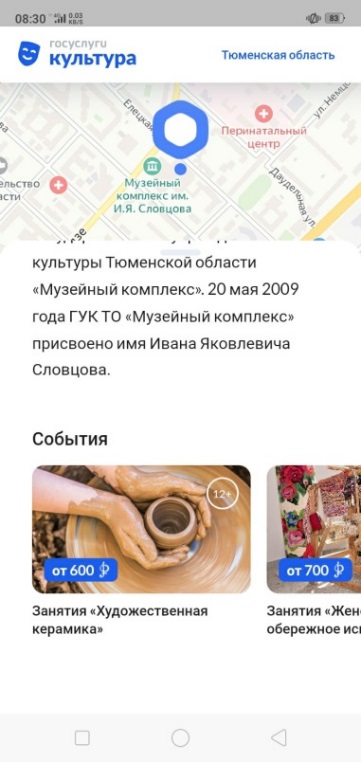 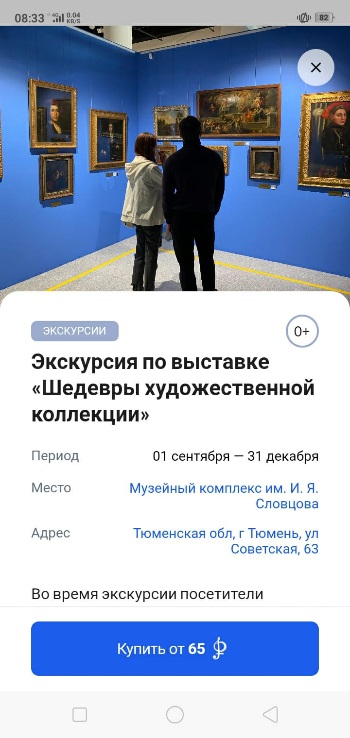 Рис. 10 – 13. Выбор учреждения культуры и мероприятия После нажатия кнопки «Купить билет», необходимо выбрать любой удобный браузер для продолжения оформления билета на мероприятие культуры.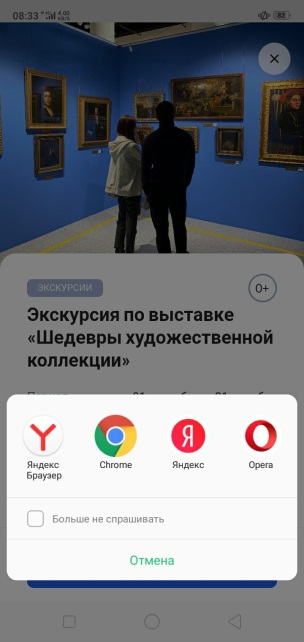 Рис. 14. Выбор браузера для продолжения покупки билетаВ новом окне браузера необходимо заполнить информацию о дате посещения мероприятия, количестве билетов (студент или школьник), Ф.И.О. покупателя, а также реквизиты Пушкинской карты. На номер мобильного телефона, привязанного к порталу Госуслуги, придет смс-сообщение с подтверждающим кодом, который нужно будет ввести в открытом окне. 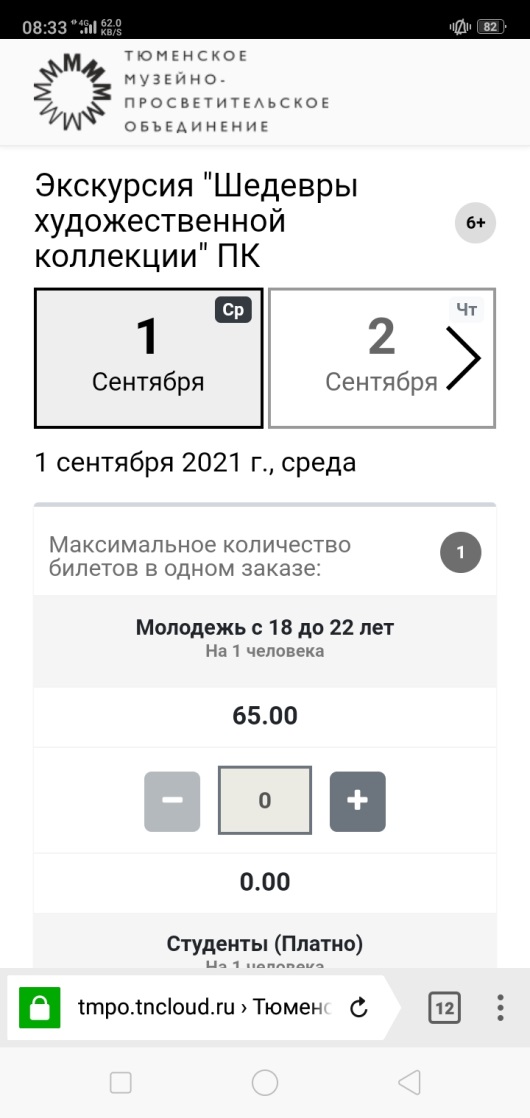 Рис. 15. Покупка и оплата билета!!! ВАЖНО !!! - Все билеты, приобретаемые по «Пушкинской карте», являются именными. При покупке билета на нем автоматически появятся фамилия, имя и отчество владельца карты, которые были указаны при регистрации в программе. Поэтому владелец Пушкинской карты может приобрести не более одного билета на одно и то же мероприятие и только для себя.- На входе в учреждения культуры осуществляется идентификация личности: 1. Контролеры сопоставят имя на билете с документом, удостоверяющим личность (паспорт, студенческий билет или водительское удостоверение – документы, где есть фотография и ФИО владельца карты). 2. Второй способ идентификации – показать профиль в приложении «Госуслуги культура», где при регистрации владелец «Пушкинской карты» загружает свое селфи.- По техническим причинам в поле «Реквизиты карты» автоматически могут подтянуться данные личной карты стороннего банка. Оплатить мероприятие проекта «Пушкинской карта» можно только выпущенной Пушкинской картой. Для этого в поле «Реквизиты карты» карты необходимо внести данные карты из мобильного приложения.Справочно: номер службы технической поддержки – 8-800-100-06-45.